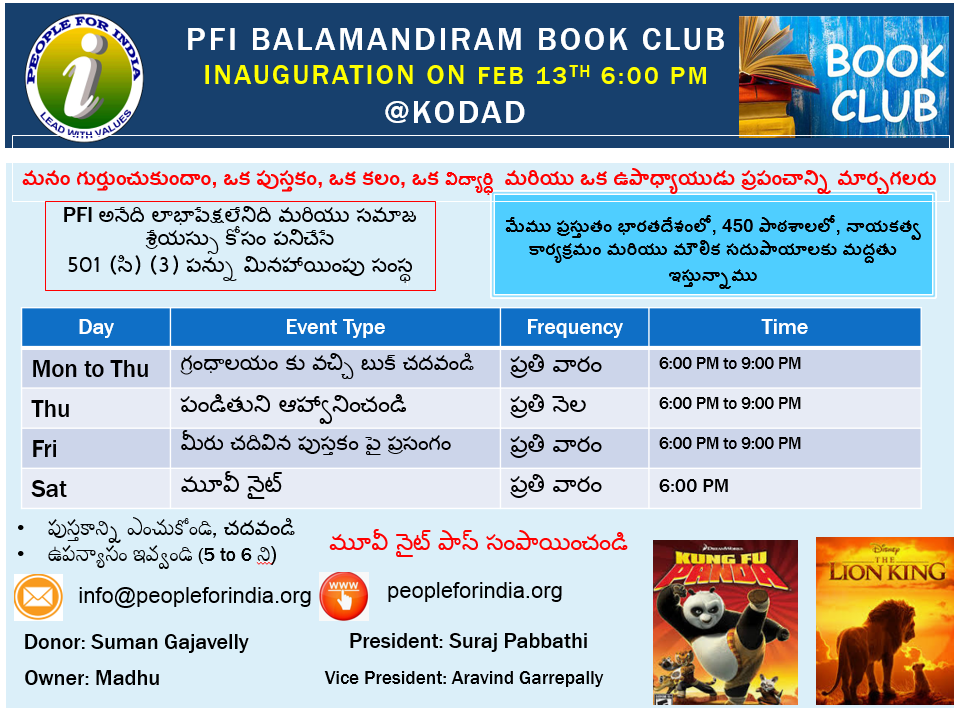 People For India – Branding and setting up a permanent board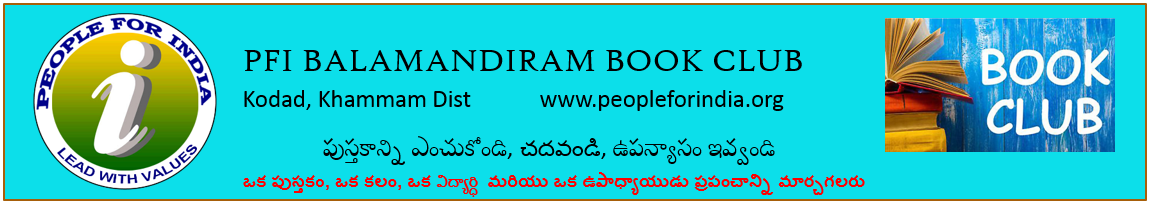 Project TeamMovies that can be telecasted are belowPFI Book club Agreement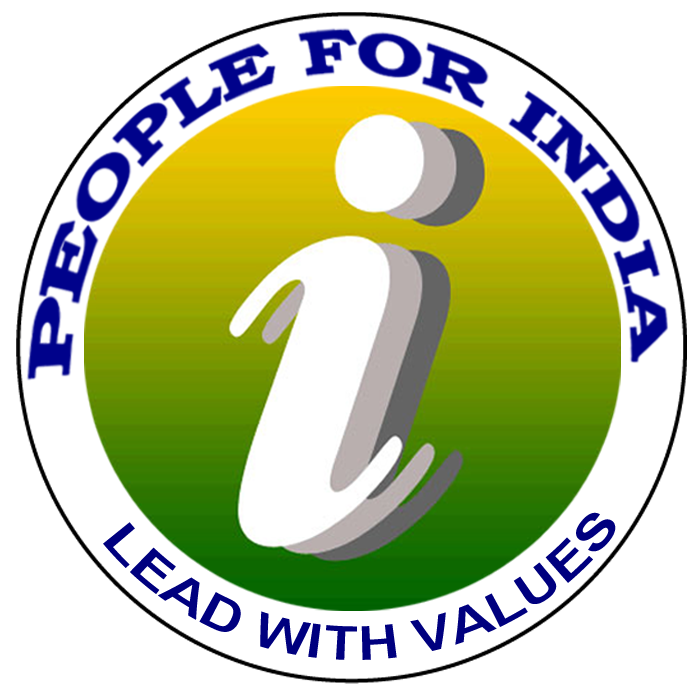 The agreement is entered into as of ___ day of _____ month, 20__, between “People For India Inc” (PFI) represented by and between__________________________________________________________________________________________________________________________________________________________________________herein after called PFI represent and ____________________________________ ______________________________________________ ___________________________________________________________________________________ here in after called (Owner of Balamandiram)I _______________________________________________(Full name), ________________________________________________(School Name/Institute Name) situated at ____________________________________________________(School / Institute Address) borrowing the following infrastructure/equipment needed to learn Robotics from PFI. (Tick whichever is applicable)MI TVI understand this equipment shall be with the Balamandiram management as long as Balamandiram is conducting PFI Book Club activitiesas long as Balamandiram or students are taking care of the equipment.PFI or PFI represent can check the condition of the equipment from time to timewhether the Balamandirams is conducting the activities. The knowledge of activities conducted by the Balamandiram is determined by the evidence containing the photos or videos submitted by the Balamandiram.whether the Balamandiram is teaching or students are reading books and giving speeches from reading booksAnd when PFI realizes that the motive of the lending this equipment is not met or met, without giving any reason or explanation, PFI or PFI represent can take back the equipment unconditionally.I also understand once the opportunity is utilized Balamandiram management shall return the equipment in good condition, because other Balamandirams can utilize the opportunity.I also understand if I resign from the current position or transfer to different duties to another location or retire, the agreement shall still persist and be between PFI and Balamandiram management. I along with Balamandiram management understand PFI’s (a non-profit organization) motive is towards building a good and model society for future generations. IN WITNESS WHEREOF the undersigned have executed this Agreement as of the day and year first written above. The parties hereto agree that facsimile signatures shall be as effective as if originalsSIGNED BY								SIGNED BETWEENName: 								Name:Title: 								Title:Signature							Signature								SealWITNESSName:Title:Signature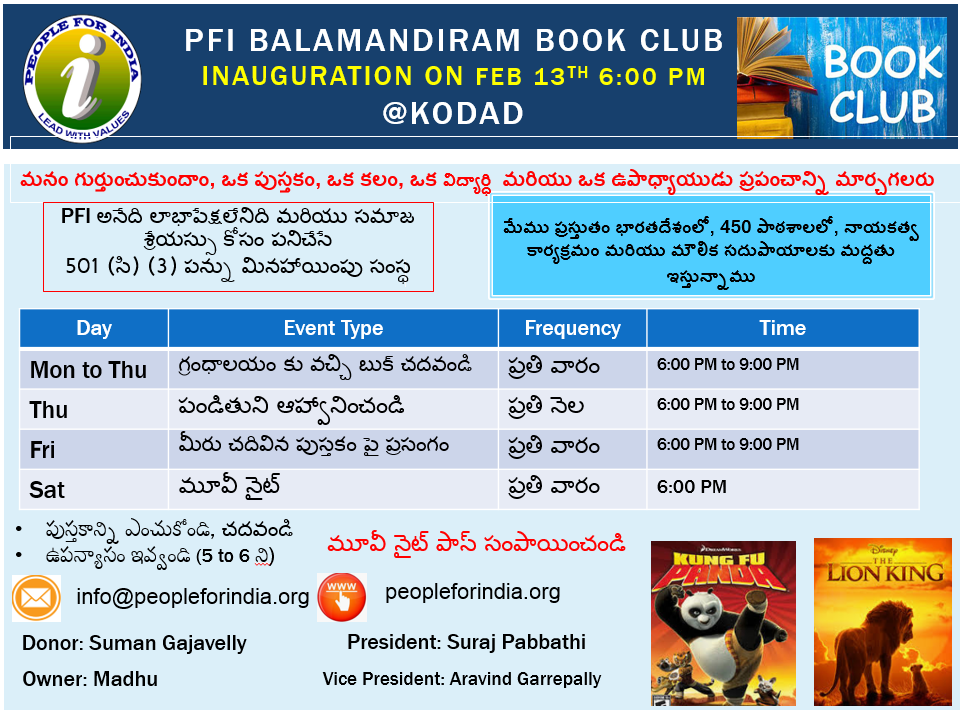 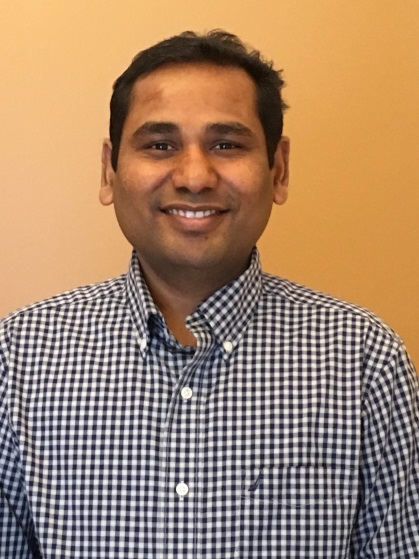 Project LeaderSuraj PabbathiSuraj Pabbathi is founder and president of PFI, a leader who set up the organization, visionary to lead into new era of bringing youth leadership program in schools. He is a software engineer teaches math and music in USA to raise funds for the organization. His book on ‘Lead with Values’ is practiced in around 450 schools of Telangana in India, where teachers and youth flourish to practice leadership and values in building healthy society for coming generations. 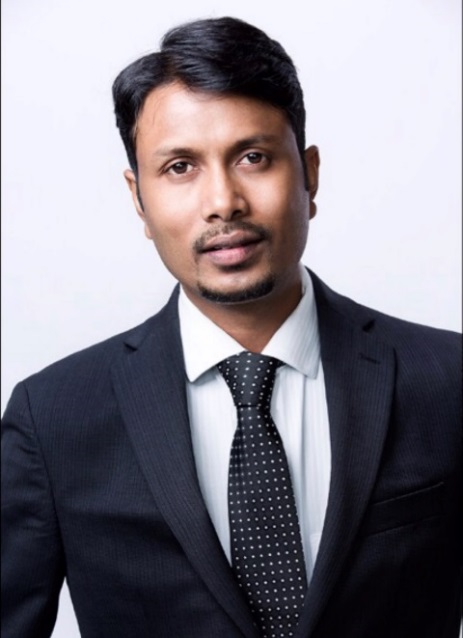 Donor details: Suman GajavellySuman Gajavelly is CEO of Bitsio, a visionary entrepreneur and believes in social service. His passion towards lending a helping hand for a healthy society puts him in respectable position and his contributions have helped many schools in acquiring infrastructural facilities. His efforts shall help underprivileged students enjoy opportunities irrespective of social and religious status.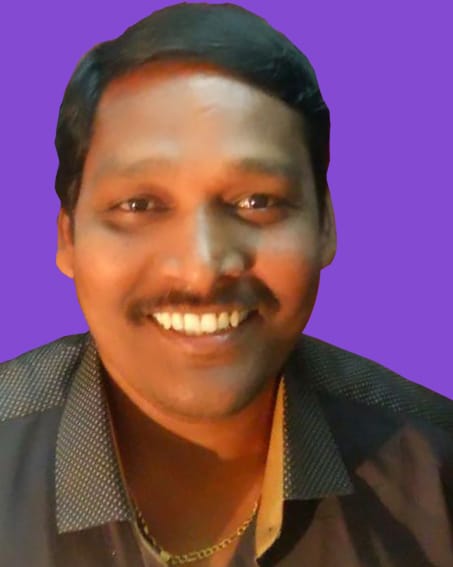 Aravind GarrepallyCo leaderAravind is Vice president of the organization and instrumental in spreading the organization to around 450+ schools in India. He is multi-talented, a social worker, website developer and robotics teacher. He is also hard worker and empathy towards the society. Single handedly lead many projects and executed many donations for the organization.Movie NameLanguageFree or BuyGenreAgeMoralStoryANTARIKSHAMTeluguFreeScience FictionTeensEncourages the kids to become scientistAn Indian communications satellite goes off course, raising the potential threat of a major communications disruption worldwide. It is now up to a team of Indian astronauts to course correct the erratic satellite.Charlotte's webEnglishFreeKids, Arts, Entertainment, and Culture, AnimationElementary and Middle Schoolit explores the subjects of friendship and loyalty while accepting the more unpleasant facts of life, such as death. Highly recommended for any child's movie collection.
Miracles do happen! E.B. White's timeless children's story comes to life in this colorful animated musical.Polar ExpressEnglishBuyKidsAny ageA story of leadership, belief and friendshipA doubting young boy takes an extraordinary train ride to the North Pole that shows him that the wonder of life never fades for those who believe.InterstellarEnglishBuyScience Fiction, ActionAny ageEncourages any to face any challenges in life and give a hope to live, struggle and become successful. 
Inspires to become scientistFrom director Christopher Nolan (Inception) comes the story of ex-pilot Cooper (Matthew McConaughey), who must leave his family and Earth behind to lead an expedition beyond this galaxy to discover whether mankind has a future among the stars.RangoEnglishFreeComedy, Kids 9+Inspires Creativity, bravery and heroism in kids to stand for the society when called up onA chameleon that aspires to be a swashbuckling hero finds himself in a Western town plagued by bandits and is forced to literally play the role in order to protect it.